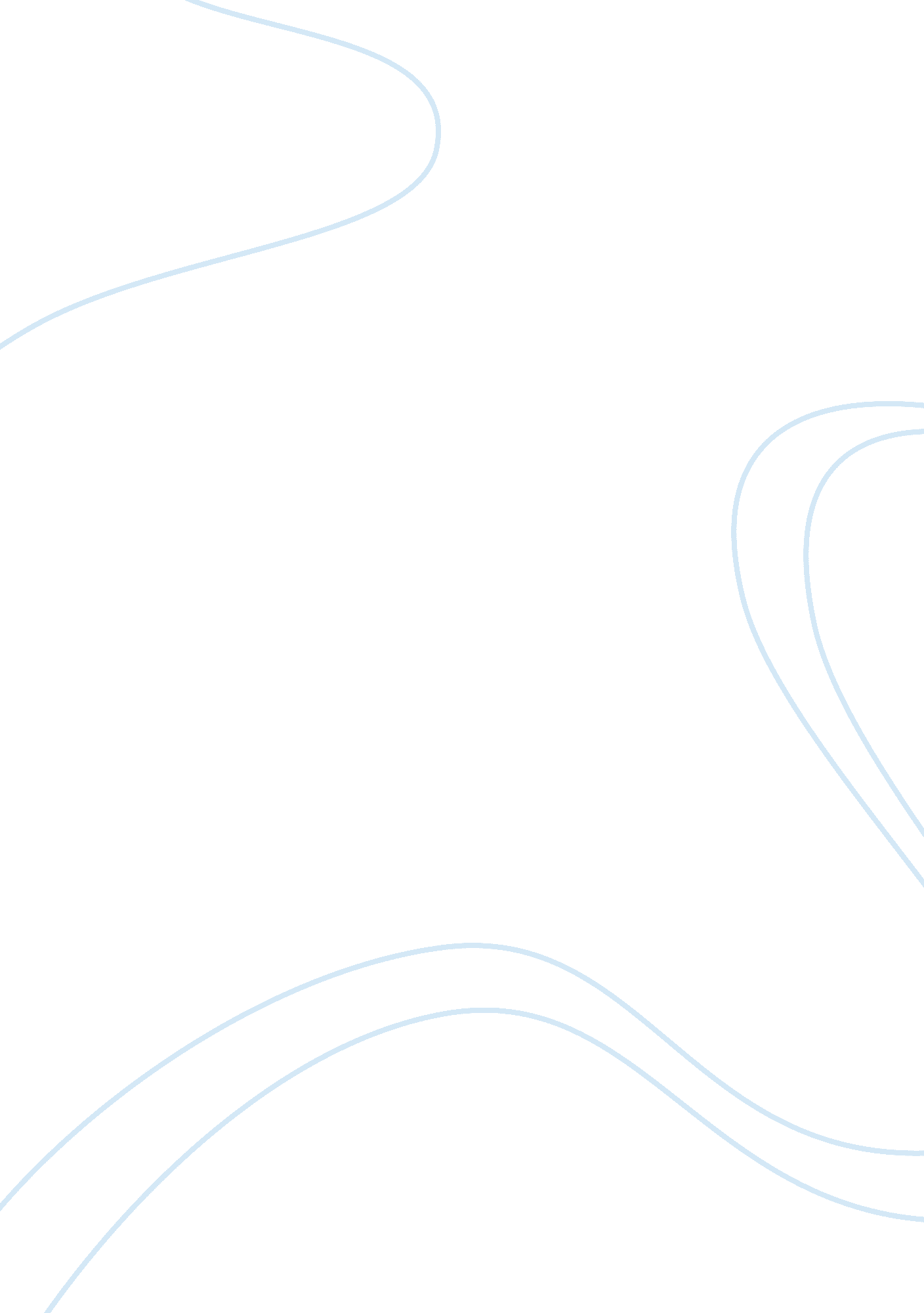 New technology introduction and implementationTechnology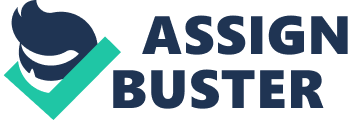 Technology is often implemented to make the quality of work-life easier and more productive. As a manager of a technology dependent organization, the proper introduction and implementation of the selected new technology becomes a success if done in the correct steps. The second phase. The Introduction phase Is the most crucial phase. This phase consists of the technology department becoming as knowledgeable of the program as possible with the help of a few employees to give the program a test run. The technology department must first read through the manual of the program. Once the manual is read the technology department would install the program into a few amputees and use the few employee's ideas and critiques on the program, this is done to make sure the errors or glitches can be caught and fixed before completely mainstreaming the entire organization. The most important part of the introduction phase would be to involve the staff as soon as possible. With the Involvement of the staff, the importance of the knowledge of how the technology works, knowledge is the key to keeping the flow of operations during the initial phase. Once it is ensured that the staff knows how to work the technology and implementation process. In the second phase, the technology is assessed for its actual performance. All of the kinks should be worked out of the technology and the full process, if done properly in the introduction phase, should be prepared and well working. As a good manager, the organization initially will hold a meeting that can alleviate and concerns the staff may have. The company also provides each employee with an information packet, based upon the initial phase, the tests completed and results of the findings during the testing that was initially done. The initial meeting when the genealogy is introduced to the organization as a whole will address the use for the technology, the potential errors, and the results from testing, and the benefits to the organization on how the technology will make work-life easier. The organization wants to know that through the introduction and implementation process, the acceptance of each individual will be welcomed. The two very important phases are the Introduction and Implementation phase. The project plan phase, the third phase is the use of the new technology for organizational operation, should be considered top secret. The technology coming in to the company for the benefit of the company will be the masterpiece of what will make the company more productive and hold a higher competitive advantage over other competitors in the same field of business. This part of what is driving the company towards the goal of success is the part of the plan solidifies that the correct technology is available, the employees are armed with knowledge, and the project plan is about to commence. The project plan for the organization initially starts off by the organizational valuation of business practices. Once the evaluation is complete, the organization can better define the impact of how the new technology will affect the business. Once the determination of the impact of the technology, the company can determine the next steps to implement the plan and what kind of training the plan implementation will require, and the best support strategies to keeping the technology current. In order for the company to remain competitive, the technological changes should be introduced and implemented in a way that is done in a gradual manner. Once the tests are complete and the organization has been made aware, the technology is announced, and finally the technology training goes into effect. In the training phase, all the information needed, usage, troubleshooting, and maintenance techniques regarding the project and the technology being placed for the project must be taught to the staff. Suggestions from the staff should be logged and kept for reference in the future for problem resolution that may come from the technology. Another important piece of the training process is to ensure that the staff ND the entire organization has a clear understanding and definition of all the technical terms. The training process should only produce information of the project and the technology that is going to be used to make the project fair well. The information about the company's strategies and secrets of the technology should be kept out of the project plan, for benefit of the organization. Only vital information such as instructions of the use of programs should be detailed in any information handed out to the individuals of the organization. 